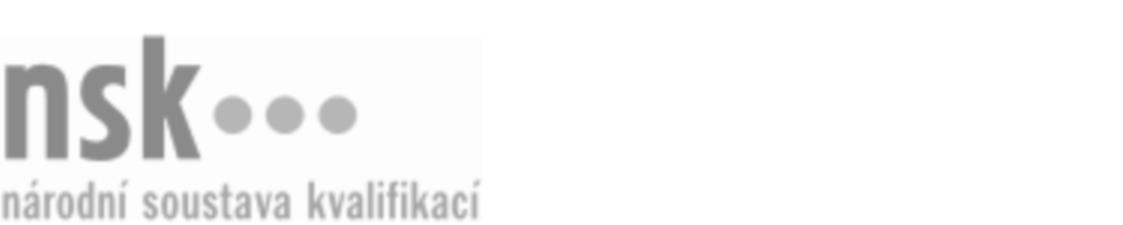 Autorizované osobyAutorizované osobyAutorizované osobyAutorizované osobyAutorizované osobyAutorizované osobyAutorizované osobyAutorizované osobyDiagnostik/diagnostička kanalizační sítě (kód: 36-075-H) Diagnostik/diagnostička kanalizační sítě (kód: 36-075-H) Diagnostik/diagnostička kanalizační sítě (kód: 36-075-H) Diagnostik/diagnostička kanalizační sítě (kód: 36-075-H) Diagnostik/diagnostička kanalizační sítě (kód: 36-075-H) Diagnostik/diagnostička kanalizační sítě (kód: 36-075-H) Diagnostik/diagnostička kanalizační sítě (kód: 36-075-H) Diagnostik/diagnostička kanalizační sítě (kód: 36-075-H) Autorizující orgán:Autorizující orgán:Ministerstvo zemědělstvíMinisterstvo zemědělstvíMinisterstvo zemědělstvíMinisterstvo zemědělstvíMinisterstvo zemědělstvíMinisterstvo zemědělstvíMinisterstvo zemědělstvíMinisterstvo zemědělstvíMinisterstvo zemědělstvíMinisterstvo zemědělstvíMinisterstvo zemědělstvíMinisterstvo zemědělstvíSkupina oborů:Skupina oborů:Stavebnictví, geodézie a kartografie (kód: 36)Stavebnictví, geodézie a kartografie (kód: 36)Stavebnictví, geodézie a kartografie (kód: 36)Stavebnictví, geodézie a kartografie (kód: 36)Stavebnictví, geodézie a kartografie (kód: 36)Stavebnictví, geodézie a kartografie (kód: 36)Povolání:Povolání:Diagnostik kanalizační sítěDiagnostik kanalizační sítěDiagnostik kanalizační sítěDiagnostik kanalizační sítěDiagnostik kanalizační sítěDiagnostik kanalizační sítěDiagnostik kanalizační sítěDiagnostik kanalizační sítěDiagnostik kanalizační sítěDiagnostik kanalizační sítěDiagnostik kanalizační sítěDiagnostik kanalizační sítěKvalifikační úroveň NSK - EQF:Kvalifikační úroveň NSK - EQF:333333Platnost standarduPlatnost standarduPlatnost standarduPlatnost standarduPlatnost standarduPlatnost standarduPlatnost standarduPlatnost standarduStandard je platný od: 21.10.2022Standard je platný od: 21.10.2022Standard je platný od: 21.10.2022Standard je platný od: 21.10.2022Standard je platný od: 21.10.2022Standard je platný od: 21.10.2022Standard je platný od: 21.10.2022Standard je platný od: 21.10.2022Diagnostik/diagnostička kanalizační sítě,  28.03.2024 23:15:43Diagnostik/diagnostička kanalizační sítě,  28.03.2024 23:15:43Diagnostik/diagnostička kanalizační sítě,  28.03.2024 23:15:43Diagnostik/diagnostička kanalizační sítě,  28.03.2024 23:15:43Diagnostik/diagnostička kanalizační sítě,  28.03.2024 23:15:43Strana 1 z 2Strana 1 z 2Autorizované osobyAutorizované osobyAutorizované osobyAutorizované osobyAutorizované osobyAutorizované osobyAutorizované osobyAutorizované osobyAutorizované osobyAutorizované osobyAutorizované osobyAutorizované osobyAutorizované osobyAutorizované osobyAutorizované osobyAutorizované osobyNázevNázevNázevNázevNázevNázevKontaktní adresaKontaktní adresa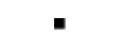 Institut environmentálních služeb, a.s.Institut environmentálních služeb, a.s.Institut environmentálních služeb, a.s.Institut environmentálních služeb, a.s.Institut environmentálních služeb, a.s.Podolská 15/17, 14700 Praha 4Podolská 15/17, 14700 Praha 4Institut environmentálních služeb, a.s.Institut environmentálních služeb, a.s.Institut environmentálních služeb, a.s.Institut environmentálních služeb, a.s.Institut environmentálních služeb, a.s.Podolská 15/17, 14700 Praha 4Podolská 15/17, 14700 Praha 4Diagnostik/diagnostička kanalizační sítě,  28.03.2024 23:15:43Diagnostik/diagnostička kanalizační sítě,  28.03.2024 23:15:43Diagnostik/diagnostička kanalizační sítě,  28.03.2024 23:15:43Diagnostik/diagnostička kanalizační sítě,  28.03.2024 23:15:43Diagnostik/diagnostička kanalizační sítě,  28.03.2024 23:15:43Strana 2 z 2Strana 2 z 2